		REPUBLIKA HRVATSKA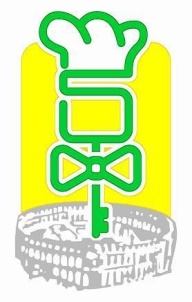 		ISTARSKA ŽUPANIJA		ŠKOLA ZA TURIZAM, UGOSTITELJSTVO		I TRGOVINU		P U L A		KLASA: URBROJ:U Puli, ___________________PRIJAVNICAZA OBRANU ZAVRŠNOG RADAJa, ___________________________________,  učenik/ca _______ razreda,(ime i prezime) zanimanje ____________________________ prijavljujem obranu završnog rada u ljetnom roku šk. godine 2021./2022. Obranu završnog rada prijavljujem  __________ put.Tema završnog rada:	____________________________________________Predmet:	_____________________________________Mentor:	_________________________Potpis učenika____________________U Puli, 18. 3. 2022.